Starosta/Prezydent/Burmistrz/Wójt                                                                                                   -/wysyłka e-mailSzanowni Państwo,już niebawem dobiega końca trzecia edycja Budżetu Obywatelskiego Mazowsza. Wspólnie zdecydujmy na co przeznaczyć pieniądze!Uprzejmie informuję o wydłużeniu terminu naboru projektów do BOM. Zarząd Województwa Mazowieckiego Uchwałą nr 178/294/22  z dnia 8 lutego 2022 r. podjął decyzję o zmianie harmonogramu BOM edycja 2022 r. i  wydłużeniu terminu naboru projektów do 27 lutego 2022 r.Nowy harmonogram BOM wygląda następująco:od 1 do 27 lutego 2022 r. - nabór projektówod 28 lutego do 8 kwietnia 2022 r. - ocena projektówdo 14 kwietnia 2022 r. - informacja o wynikach oceny projektów i czas na odwołaniado 24 maja 2022 r. -ogłoszenie listy projektów poddawanych pod głosowanieod 30 maja do 19 czerwca 2022 r. - głosowaniedo 30 czerwca 2022 r. - ogłoszenie wyników głosowaniaW nawiązaniu do pisma znak: OR-S.0631.1.2022.EJ rozsyłanego dnia 17 stycznia 2022 roku odnośnie rozpropagowania informacji o BOM, dodatkowo wysyłam uaktualniony plakat i baner.Zachęcam do aktywnego udziału, zgłaszania swoich projektów i głosowania w Budżecie Obywatelskim Mazowsza. Wszelkie niezbędne informacje na ten temat znajdą Państwo na stronie https://bom.mazovia.pl/         Z poważaniemDyrektor Delegatury w Siedlcach/-/Magdalena Sałata/-podpisano elektronicznie/sprawę prowadziEwa Janoszkatel. (25)6311543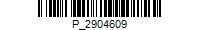 OR-S.0631.1.2022.EJ                          Siedlce, 15 lutego 2022 r.                                                                                                                                                   